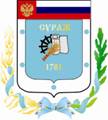 Контрольно-счетная палата Суражского муниципального района243 500, Брянская область, г. Сураж, ул. Ленина, 40, оф. 46 Тел. (48330) 2-11-45, E-mail: c.palata@yandex.ruЗаключениепо результатам экспертно-аналитического мероприятия  «Экспертиза исполнения  бюджета муниципального образования «город Сураж» за 1 квартал 2018 года»24 мая 2018года             г. Сураж                                                                                           1.  Основание для проведения экспертизы: Федеральный закон от 07.02.2011г. №6-ФЗ «Об общих принципах организации и деятельности контрольно-счетных органов субъектов Российской Федерации и муниципальных образований», Положение от 26.12.2014г. №58 «О Контрольно-счетной палате Суражского муниципального района», пункт 1.4.2 плана работы Контрольно-счетной палаты на 2018 год.2.  Цель экспертизы: информация о ходе исполнения бюджета муниципального образования «город Сураж» за 1 квартал  2018 года.3. Предмет экспертизы: отчет об исполнении бюджета муниципального образования «город Сураж» за 1 квартал 2018 года, утвержденный постановлением администрации Суражского муниципального района от 07.05.2017 г.  №447.Решением Совета народных депутатов города Суража от 26.12.2017г. №168 «О бюджете муниципального образования «город Сураж» на 2018 год и на плановый период 2019 и 2020 годов» (далее - Решение о бюджете) на 2018 год утверждены основные характеристики бюджета:- общий объем доходов в сумме 24 526,7 тыс. руб.;- общий объем расходов в сумме 24 526,7 тыс. руб;- дефицит бюджета утвержден в сумме 0 тыс. рублей.В течение 1 квартала 2018 года в бюджет муниципального образования «город Сураж» 1 раз были внесены изменения (Решением Совета народных депутатов города Суража от 28.03.2017 года №175), где были утверждены основные характеристики бюджета:- общий объем доходов в сумме 32617,4 тыс. руб., увеличение к первоначально утвержденному бюджету составило 8090,7 тыс. рублей, или 32,99%.- общий объем расходов в сумме 37041,3 тыс. руб., увеличение к первоначально утвержденному бюджету составило 12514,6 тыс. рублей, или 51,1%;- дефицит бюджета утвержден в сумме 4423,9 тыс. рублей, увеличение к первоначально утвержденному бюджету составило 4423,9 тыс. рублей, или на 100,0%.Исполнение за 1 квартал 2018 года согласно отчета об исполнении бюджета муниципального образования «город Сураж» составило:- по доходам 4969,3тыс. руб.;- по расходам 4664,1 тыс. руб., - профицит бюджета составил в сумме 305,2 тыс. рублей.Основные параметры бюджета муниципального образования «город Сураж» за 1 квартал 2018 года представлены в таблице: Таблица №1, тыс. рублейИсполнение за 1 квартал 2018 года по доходам составило 15,23%, по расходам – 12,59%.  Исполнение доходной части бюджета за 1 квартал 2018 года         В общем объеме доходов, поступивших за 1 квартал 2018 года, налоговые и неналоговые доходы составляют  4969,3 тыс. рублей, или  100,0%. Финансовая помощь из других бюджетов в 1 квартале не поступала. При формировании собственных доходов бюджета за 1 квартал 2018 года наибольший удельный вес в структуре налоговых и неналоговых доходов бюджета занимает налог на доходы физических лиц – 54,4% (2702,8 тыс. рублей). Неналоговые доходы в структуре собственных доходов за 1 квартал 2018 года составили 32,2% (143,1 тыс. рублей). Таблица №2, тыс. рублейДинамика поступления  доходов за 1 квартал 2018 года  Таблица №3, тыс. рублейНалога на доходы физических лиц  за 1 квартал 2018 года исполнен в сумме 1702,8 тыс. рублей или 20,2% к уточненной бюджетной росписи. Акцизы  по подакцизным товарам  (продукции),  производимым на территории РФ за 1 квартал 2018 года составили 444,4 тыс. рублей или 25,7% к уточненной бюджетной росписи. В структуре собственных доходов составляют 8,9%. Налога на имущество физических лиц за 1 квартал 2018 года в бюджет поступило 47,4 тыс. рублей (2,0% к уточненной бюджетной росписи). В структуре собственных доходов налог на имущество физических лиц составляет 1,0%. Земельного налога за 1 квартал 2018 года в бюджет поступило 1630,5 тыс. рублей (21,7% к уточненной бюджетной росписи). В структуре налоговых и неналоговых доходов земельный налог составляет 60,3%.Доходы, полученные в виде арендной платы за земельные участки, государственная собственность на которые не разграничена, средства от продажи права на заключение договоров аренды указанных участков за 1 квартал 2018 года поступили в бюджет в сумме 143,1 тыс. рублей (8,7% к уточненной бюджетной росписи). В структуре налоговых и неналоговых доходов составляют 1,1%.Доходы от продажи материальных и нематериальных активов за 1 квартал 2018 года  в бюджет не поступали.Дотации за 1 квартал 2018 года  не поступали. Субсидии бюджетам субъектов РФ и муниципальных образований (межбюджетные субсидии) за 1 квартал 2018 года не поступали. Субвенции  бюджетам  субъектов РФ  муниципальных образований за 1 квартал 2018 года не поступали. Исполнение расходной части бюджета за 1 квартал 2018 годаРасходы бюджета за 1 квартал 2018 года по годовой уточненной бюджетной росписи составили в сумме 37041,3 тыс. рублей,  исполнены в сумме 4664,1 тыс. рублей, или на 12,6%.  Анализ расходных обязательств за 1 квартал 2018 г. по разделам бюджетной классификации  Таблица №4, тыс.рублейСтруктура фактических расходов  отражает социальную направленность бюджета, определенного бюджетной и налоговой политикой. Наибольший удельный вес в расходах бюджета приходится на раздел 05 «ЖИЛИЩНО-КОММУНАЛЬНОЕ ХОЗЯЙСТВО» за 1 квартал 2018 года составил – 63,3%. Структура расходов бюджета за 1 квартал 2018 годаТаблица №5, тыс.руб.                          Раздел 04 00 «Национальная экономика»По данному разделу исполнение составило  680,3 тыс. рублей или 3,4% от годовой уточненной бюджетной росписи, удельный вес в общей сумме расходов составил 6,8%. Подраздел 04 08 «Транспорт»Исполнение по данному подразделу составило 16,5 тыс. рублей, или 16,7% от уточненной бюджетной росписи. Финансовое обеспечение расходов  производилось на компенсацию части потерь при перевозке пассажиров автомобильным транспортом.Подраздел 04 09 «Дорожное хозяйство»Исполнение по данному подразделу составило 663,8 тыс. рублей, или 7,1% от уточненной бюджетной росписи. Средства направлены на содержание автомобильных дорог общего пользования.Подраздел 04 12 «Другие вопросы в области национальной экономики»Исполнение по данному подразделу составило 0,0 тыс. рублей. Раздел 05 00 «Жилищно-коммунальное хозяйство»По данному разделу исполнение составило  2951,5 тыс. рублей или 13,0% от уточненной бюджетной росписи, удельный вес в общей сумме расходов составил 63,3%. По подразделу 05 01 «Жилищное хозяйство» использовано средств бюджета в сумме 29,9 тыс. рублей, или 10,8% от уточненной бюджетной росписи. Данные средства использованы на:- уплату взносов на капитальный ремонт многоквартирных домов за объекты муниципальной казны и имущества, закрепленного за органами местного самоуправления (некоммерческая организация «Региональный фонд капитального ремонта многоквартирных домов Брянской области»)– 29,9 тыс. рублей. Подраздел 05 02 «Коммунальное  хозяйство»Исполнение по данному подразделу составило 100,0 тыс. рублей, или 4,5% от уточненной бюджетной росписи. Средства направлены на:1) Мероприятия в области коммунального хозяйства (возмещение части затрат, возникающих при предоставлении услуг по помывке населения в городской бане)– 100,0 тыс. рублей.Подраздел 05 03 «Благоустройство»Исполнение по данному подразделу составило 2821,6 тыс. рублей, или 13,9% от уточненной бюджетной росписи. Данные средства использованы на:1) Уличное освещение (субсидии МУП «Благоустройство»)– 1310,9 тыс. рублей. 2) Содержание мест захоронения (кладбищ) – 37,6 тыс. рублей. 3) Энергосбережение и повышение энергетической эффективности (оплата по энергосервисному контракту по объекту: модернизация уличного освещения в городе Сураж»)– 773,1 тыс. рублей.  Раздел 08 00 «Культура и  кинематография»По данному разделу исполнение составило 1008,4 тыс. рублей или 24,1% от уточненной бюджетной росписи, удельный вес в общей сумме расходов бюджета составил 21,6%. Исполнение  осуществлялось по подразделу 08 01 «Культура». Финансовое обеспечение расходов  производилось на текущие расходы по содержанию:- субсидии МБУК «Суражская городская детская библиотека»– 609,2 тыс. рублей. - субсидии МБУ «Суражский городской центр культуры»– 399,2 тыс. рублей.  Раздел 10 00 «Социальная политика»По данному разделу исполнение составило 23,9 тыс. рублей или 25,0% от уточненной бюджетной росписи, удельный вес в общей сумме расходов бюджета составил 0,5%. Расхода осуществлялись по подразделу 10 01 «Пенсионное обеспечение» 23,9тыс. рублей –выплата муниципальных пенсий (доплат к государственным пенсиям).Анализ формирования и расходования средств дорожного фонда В соответствии со ст. 179.4 Бюджетного кодекса РФ в муниципальном образовании «город Сураж» создан дорожный фонд, объем которого на 2018 год утвержден в объеме 1726,0 тыс. рублей. Порядок формирования и использования бюджетных ассигнований дорожного фонда муниципального образования «город Сураж» утвержден решением Совета народных депутатов города Суража от 18.11.2013 г. №246.За 1 квартал 2018 года поступило доходов на формирование дорожного фонда 2074,9 тыс. руб., или 25,6% от утвержденного его объема. Анализ формирования и использования дорожного фонда за 1 квартал 2018 годаТаблица №6, тыс. рублейСогласно Решения о бюджете бюджет муниципального образования «город Сураж» утвержден бездефицитным.С учетом изменений и дополнений, внесенным решением Совета народных депутатов города Суража от 28.03.2018 года дефицит утвержден в сумме 4423,9 тыс. рублей, при этом определен главный администратор источников финансирования дефицита бюджета – финансовый отдел администрации Суражского района, так же утверждены источники финансирования дефицита бюджета – изменение остатков на счетах по учету средств бюджета.Ограничения, предъявляемые к предельному размеру дефицита бюджета, установленные частью 3 статьи 92.1 Бюджетного кодекса РФ соблюдены.По данным отчета об исполнении бюджета за 1 квартал 2018 года бюджет исполнен с профицитом в объеме 305,3 тыс. рублей.Исполнение целевых программРешением Совета народных депутатов города Суража от 26.12.2017г. №168 «О бюджете муниципального образования «город Сураж» на 2018 год и плановый период 2019 и 2020 годов» были запланированы бюджетные ассигнования на реализацию 4 муниципальных целевых программ:- «Реализация полномочий администрации Суражского района на территории муниципального образования «город Сураж» на 2016-2020 годы»;- «Развитие культуры  на территории муниципального образования «город Сураж» на 2016-2020 годы»;- «Развитие малого и среднего предпринимательства на территории муниципального образования «город Сураж» на 2016-2020 годы».- «Формирование современной городской среды на территории Суражского городского поселения Брянской области на 2018-2022 годы».Общая сумма расходов по целевым программам утверждена (с учетом изменений) в размере 37041,3 тыс. рублей, что составляет 100,0% от общего объема расходов запланированных на 2018 год.Таблица №7 (тыс. рублей)За 1 квартал 2018 года 100,0% расходов  бюджета  осуществлялись программно-целевым методом. Кассовое исполнение по программам составило 4644,1 тыс. рублей, или 12,5% от уточненной бюджетной росписи. Расходы, не отнесенные к муниципальным программам (непрограммные расходы) в 1 квартале 2018 года составили 0,5 тыс. рублей. Бухгалтерская отчетность бюджетных учреждений муниципального образования «город Сураж» за 1 квартал 2018 годаПо состоянию на 01 апреля 2018 года в муниципальном образовании «город Сураж» зарегистрировано 2 бюджетных учреждения (получателей субсидий):- МБУК «Суражская городская детская библиотека»; - МБУ «Суражский городской центр культуры». В течение 1 квартал 2018 года бюджетные учреждения получали финансовое обеспечение в виде: - субсидии на выполнение муниципального задания;- собственные доходы учреждения.В 1 квартале 2018 года финансовое обеспечение бюджетных учреждений Суражского района составило 1045,0 тыс. рублей, или 22,8% к утвержденным плановым назначениям. Исполнение за 1 квартал 2018 года на 257,2 тыс. рублей выше аналогичного периода прошлого года или на 32,6%.                                                                             Таблица №8 (тыс. рублей)По состоянию на 01.04.2017 года остатки денежных средств на счетах учреждений составили 136,6 тыс. рублей. Кредиторская задолженность бюджетных учреждений по состоянию на 01.04.2017г. отсутствует.Анализ квартальной бюджетной отчетности на предмет соответствия нормам законодательстваСостав представленной квартальной бюджетной отчетности содержит полный объем форм бюджетной отчетности, установленный Инструкцией №191н, утвержденной приказом Минфина России от 28.12.2010 года.Анализ форм бюджетной отчетности осуществлялся в рамках порядка её составления, а оценка на основании обобщенных показателей, содержащихся в отчетности, путем суммирования одноименных показателей и исключения в установленном Инструкцией №191н порядком взаимосвязанных показателей по позициям консолидируемых форм.Состав представленной квартальной бюджетной отчетности бюджетных учреждений так же содержит полный объем форм бюджетной отчетности, установленный Инструкцией №33н, утвержденной Приказом Минфина России от 25.03.2011 года.Результаты анализа указанных форм бюджетной отчётности подтверждают их составление с соблюдением порядка, утверждённого Инструкциями №191н и №33н, а так же соответствие контрольных соотношений между показателями форм годовой бюджетной отчётности, проанализирована полнота и правильность заполнения форм бюджетной отчетности. Нарушений не установлено. Проведенное экспертно-аналитическое мероприятие о ходе исполнения бюджета за 1 квартал 2018 года позволяет сделать следующие выводы:1.  В отчетном периоде плановый бюджет муниципального образования «город Сураж» увеличен по доходам на 8090,7 тыс. рублей, по расходам на 12514,6 тыс. рублей.2.  Уточненным бюджетом муниципального образования «город Сураж» утвержден дефицит бюджета в сумме 4423,9 тыс. рублей.       3.   Результаты исполнения бюджета за 1 квартал 2018 года по доходам свидетельствуют о достаточном уровне собираемости собственных доходов бюджета (97,1%).       4. Общий процент исполнения бюджета по расходам по итогам 1 квартал 2018 года составил 15,2%.       5. Профицит бюджета по итогам исполнения бюджета за 1 квартал 2018 года составил 305,3 тыс. рублей.         6. Отчет подготовлен в рамках полномочий администрации Суражского района, не противоречит действующему законодательству и муниципальным правовым актам муниципального образования «город Сураж» и не противоречит действующему законодательству и муниципальным правовым актам Суражского района, а так же удовлетворяет требованиям полноты отражения средств бюджета по доходам, расходам и источникам финансирования дефицита бюджета.ПредседательКонтрольно-Счетной палаты                                     Суражского муниципального района                                                   Н.В. ЖидковаНаименование показателяУточненный план 2017г.Уточненная бюджетная роспись за  2018г.Кассовое исполнение за 1 квартал 2018г.% исполнения к уточненной бюджетной росписиДоходы бюджета всего в т.ч.32617,432617,44969,415,23Налоговые и неналоговые доходы26625,926625,94969,415,23Безвозмездные поступления5991,65991,600Расходы бюджета37041,337041,34664,112,59Дефицит (+), Профицит (-)4423,94423,9+305,3-69,01Наименование показателяИсполнение за 1 квартал 2018 годаСтрук-тура,% НАЛОГОВЫЕ И НЕНАЛОГОВЫЕ ДОХОДЫ                                       4969,3100,0 НАЛОГОВЫЕ ДОХОДЫ                                       4825,197,1Налог на доходы  физических  лиц 2702,854,4Налоги на товары (работы, услуги) реализуемые на территории РФ444,48,9Налог на имущество физических лиц47,41,0Земельный налог1630,560,3НЕНАЛОГОВЫЕ ДОХОДЫ                                       143,132,2Доходы, полученные в виде арендной платы за земельные участки, государственная собственность на которые не разграничена, средства от продажи права на заключение договоров аренды указанных участков143,11,1Доходы от продажи материальных и нематериальных активов0,00БЕЗВОЗМЕЗДНЫЕ ПОСТУПЛЕНИЯ00Субвенции  бюджетам  субъектов РФ  муниципальных образований00Итого:4969,3100,0Наименование показателяУточне-нный план 2018г.Уточнен-ная бюджетная роспись на 2018 годИспол-нение за 1 квартал 2018 года% испол-нения к уточненной бюджетной росписи НАЛОГОВЫЕ И НЕНАЛОГОВЫЕ ДОХОДЫ                                       26625,826625,84969,318,7 НАЛОГОВЫЕ ДОХОДЫ                                       24990249904825,119,3Налог на доходы  физических  лиц 13400,013400,02702,820,2Налоги на товары (работы, услуги) реализуемые на территории РФ1726,01726,0444,425,7Налог на имущество физических лиц2350,02350,047,42,0Земельный налог7513,07513,01630,521,7Единый сельскохозяйственный налог1,01,00,00,0НЕНАЛОГОВЫЕ ДОХОДЫ                                       1635,61635,6143,18,7Доходы, полученные в виде арендной платы за земельные участки, государственная собственность на которые не разграничена, средства от продажи права на заключение договоров аренды указанных участков480,0480,039,08,1Доходы от сдачи в аренду имущества, находящегося в оперативном управлении491,0491,0100,020,4Платежи от государственных и муниципальных унитарных предприятий0,60,60,6100,0Прочие поступления от использования имущества14,014,03,525,0Доходы от продажи материальных и нематериальных активов650,0650,000,0БЕЗВОЗМЕЗДНЫЕ ПОСТУПЛЕНИЯ5991,65991,60,00,0Дотации бюджетам субъектов РФ  и муниципальных образований000,00,0Субсидии бюджетам субъектов РФ и муниципальных образований (межбюджетные субсидии)5991,45991,40,00,0Субвенции  бюджетам  субъектов РФ  муниципальных образований0,20,20,00,0Итого:32617,432617,44969,315,2Наименование разделовРазделПодразделУточне-нный план 2017г.Уточнен-ная бюджетная роспись на 2018 годИспол-нение за 1 квартал 2018 года% испол-нения к уточненной бюджетной росписиИтого расходов:37041,337041,34664,112,6ОБЩЕГОСУДАРСТВЕННЫЕ ВОПРОСЫ010,70,70,00,0Обеспечение деятельности финансовых, налоговых и таможенных органов и органов финансового (финансово-бюджетного) надзора01060,50,50,00,0Другие общегосударственные вопросы01130,20,20,00,0НАЦИОНАЛЬНАЯ ЭКОНОМИКА049970,99970,9680,36,8Транспорт040899,099,016,516,7Дорожное хозяйство (дорожные фонды)04099366,99366,9663,87,1Другие вопросы в области национальной экономики0412505,0505,00,00,0ЖИЛИЩНО-КОММУНАЛЬНОЕ ХОЗЯЙСТВО0522783,522783,52951,513,0Жилищное хозяйство0501277,6277,629,910,8Коммунальное хозяйство05022200,02200,0100,04,5Благоустройство050320305,920305,92821,613,9КУЛЬТУРА, КИНЕМАТОГРАФИЯ084190,84190,81008,424,1Культура08014190,84190,81008,424,1СОЦИАЛЬНАЯ ПОЛИТИКА1095,595,523,925,0Пенсионное обеспечение100195,595,523,925,0Социальное обеспечение населения10030,00,00,00,0Наименование разделовРазделИсполнено за 1 квартал 2018 годаСтрук-тура %ОБЩЕГОСУДАРСТВЕННЫЕ ВОПРОСЫ0100,0НАЦИОНАЛЬНАЯ ЭКОНОМИКА04680,314,6ЖИЛИЩНО-КОММУНАЛЬНОЕ ХОЗЯЙСТВО052951,563,3КУЛЬТУРА, КИНЕМАТОГРАФИЯ081008,421,6СОЦИАЛЬНАЯ ПОЛИТИКА1023,90,5ИТОГО РАСХОДОВ:4664,1100,0                                                                                                                  Наименование показателя                                                                                                                  Наименование показателяПлановый объем  доходов           на 2018 годПоступило за 1 квартал 2018 годаОсвоено за 1 квартал 2018 года% испол-нения% испол-ненияОбеспечение сохранности автомобильных дорог местного значения и условий безопасного движения по нимОбеспечение сохранности автомобильных дорог местного значения и условий безопасного движения по ним8097,12074,9663,88,208,20Анализ источников финансирования дефицита бюджета Анализ источников финансирования дефицита бюджета Анализ источников финансирования дефицита бюджета Анализ источников финансирования дефицита бюджета Анализ источников финансирования дефицита бюджета Наименование показателяУточнен-ный план 2018г.Уточнен-ная бюджет-ная роспись за 1 квартал 2018г.Кассовое испол-нение за 1 квартал2018г.% испол-нения к уточненной бюджет-ной росписи«Реализация полномочий администрации Суражского района на территории муниципального образования «город Сураж» на 2016-2020 годы»28139,528139,73655,713,0«Развитие культуры  на территории муниципального образования «город Сураж» на 2016-2020 годы»4190,74190,91008,424,1«Развитие малого и среднего предпринимательства на территории муниципального образования «город Сураж» на 2016-2020 годы»5,05,000«Формирование современной городской среды на территории Суражского городского поселения Брянской области на 2018-2022 годы».4705,64705,700Итого:37040,837041,34644,112,5Финансовое обеспечениеИспол-нено за 1 квартал 2017 годаУтверж-дено плановых назначенийИспол-нено за 1 квартал 2018 года% испол-ненияОтно-шение 1 кв.2018г. к 1 кв. 2017г., (+,-)Отно-шение 1 кв.2018г. к 1 кв. 2017г., %субсидии на выполнение муниципального задания766,64190,81008,424,1-1775,0131,5Субсидии на иные цели0,00,00,00,00,00,0собственные доходы учреждения21,2400,036,69,215,4172,6ИТОГО:787,84590,81045,022,8257,2132,6